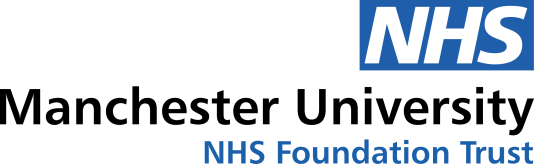 COUNCIL OF GOVERNORS ‘VIRTUAL’ MEETING(Public Agenda)Monday, 20th July 20201.30pm – 3.30pmDue to the ongoing impact of the COVID-19 National & Local Emergency / Restrictions  and supporting Guidance from NHSE/I on 28th March 2020 (‘Reducing burden and releasing capacity at NHS providers and commissioners to manage the COVID-19 pandemic’), and, associated updated Guidance regarding Provider Trusts’ Meeting & Governance arrangements (released on 6th July 2020), the meeting was held ‘virtually’ and not in PublicNOTES OF MEETINGPRESENT (‘Virtually’):PRESENT (‘Virtually’):Kathy CowellPresiding Chair – Group ChairmanGovernors – Public Constituency: -Governors – Public Constituency: -Ivy Ashworth-Crees Rest of Greater ManchesterDr Ronald CatlowRest of Greater ManchesterMargaret ClarkeTraffordClifford ClinkardRest of Greater ManchesterJanet HeronManchesterDr Michael KellyManchesterPaula KingRest of Greater ManchesterSheila OttyRest of England & WalesColin PottsRest of Greater ManchesterJane ReaderTraffordSue RowlandsManchesterChris TemplarEastern CheshireChristine TurnerRest of England & WalesGovernors – Staff Constituency: -Governors – Staff Constituency: -Esther AkinwunmiOther ClinicalJacky EdwardsNursing & MidwiferyGeraldine ThompsonActing Lead & Staff Governor (Other Clinical)Governors – Nominated Partner Organisations: -Governors – Nominated Partner Organisations: -Cllr Chris BoyesTrafford Borough CouncilDr Shruti GargManchester UniversityRev Charles Kwaku-Odoi Caribbean & African Health NetworkBethan RogersYouth ForumCircle SteeleManchester BME NetworkCllr James WilsonManchester City CouncilIN ATTENDANCE (‘Virtually’):IN ATTENDANCE (‘Virtually’):Professor Dame Susan BaileyGroup Non-Executive DirectorDr Ivan BenettGroup Non-Executive DirectorPeter BlythinGroup Executive Director of Workforce and Corporate BusinessJulia BridgewaterGroup Chief Operating OfficerBarry ClareGroup Deputy Chairman/Non-Executive DirectorCaroline DavidsonDirector of StrategyJenny EhrhardtGroup Chief Finance OfficerLuke GeorghiouGroup Non-Executive DirectorNic GowerGroup Non-Executive DirectorGill HeatonGroup Deputy Chief ExecutiveAlwyn HughesDirector of Corporate Services/Trust Board SecretaryProfessor Cheryl LenneyGroup Chief NurseChris McLoughlinGroup Senior Independent Director/Non-Executive DirectorKaren MurrayPartner – Mazars (External Auditor)Trevor ReesGroup Non-Executive DirectorNOTES PREPARED BY:NOTES PREPARED BY:Donna BeddowsFoundation Trust Membership ManagerAPOLOGIES:APOLOGIES:Governors: Governors: Jayne BessantLead & Public Governor (Manchester)John CooperStaff - Nursing & MidwiferyAnn KerriganPublic - ManchesterRachel KoutsavakisStaff - Non-Clinical & SupportGraham WatkinsNominated - Volunteer ServicesLisa WatsonPublic - ManchesterGroup Non-Executive Directors: Group Non-Executive Directors: John AmaechiGroup Non-Executive DirectorAgenda Item 1:  Welcome to the Meeting of the MFT Council of GovernorsAgenda Item 1:  Welcome to the Meeting of the MFT Council of GovernorsAgenda Item 1:  Welcome to the Meeting of the MFT Council of GovernorsThe Group Chairman (Kathy Cowell) opened the meeting by thanking all present for participating in the Council of Governors’ ‘Virtual’ Teleconferencing Meeting.The Group Chairman (Kathy Cowell) opened the meeting by thanking all present for participating in the Council of Governors’ ‘Virtual’ Teleconferencing Meeting.The Group Chairman (Kathy Cowell) opened the meeting by thanking all present for participating in the Council of Governors’ ‘Virtual’ Teleconferencing Meeting.Decision:       NotedAction by:       N/ADate:          N/AAgenda Item 2:  To Receive Apologies for Absence Agenda Item 2:  To Receive Apologies for Absence Agenda Item 2:  To Receive Apologies for Absence The Group Chairman (Kathy Cowell) informed attendees of the following apologies received:GovernorsJayne Bessant - Lead & Public Governor (Manchester)John Cooper - Staff Governor (Nursing & Midwifery)Ann Kerrigan – Public Governor (Manchester)Rachel Koutsavakis - 	Staff Governor (Non-Clinical & Support)Graham Watkins – Nominated Governor (Volunteer Services)Lisa Watson – Public Governor (Manchester).Non-Executive DirectorsJohn Amaechi - Group Non-Executive Director.The Group Chairman (Kathy Cowell) informed attendees of the following apologies received:GovernorsJayne Bessant - Lead & Public Governor (Manchester)John Cooper - Staff Governor (Nursing & Midwifery)Ann Kerrigan – Public Governor (Manchester)Rachel Koutsavakis - 	Staff Governor (Non-Clinical & Support)Graham Watkins – Nominated Governor (Volunteer Services)Lisa Watson – Public Governor (Manchester).Non-Executive DirectorsJohn Amaechi - Group Non-Executive Director.The Group Chairman (Kathy Cowell) informed attendees of the following apologies received:GovernorsJayne Bessant - Lead & Public Governor (Manchester)John Cooper - Staff Governor (Nursing & Midwifery)Ann Kerrigan – Public Governor (Manchester)Rachel Koutsavakis - 	Staff Governor (Non-Clinical & Support)Graham Watkins – Nominated Governor (Volunteer Services)Lisa Watson – Public Governor (Manchester).Non-Executive DirectorsJohn Amaechi - Group Non-Executive Director.Decision:  Noted Action by:     N/ADate:       N/AAgenda Item 3:  Declarations of  InterestAgenda Item 3:  Declarations of  InterestAgenda Item 3:  Declarations of  InterestThe Group Chairman (Kathy Cowell) invited Governors to forward any declarations of interest.  In response, no declarations of interest were received.The Group Chairman (Kathy Cowell) invited Governors to forward any declarations of interest.  In response, no declarations of interest were received.The Group Chairman (Kathy Cowell) invited Governors to forward any declarations of interest.  In response, no declarations of interest were received.Decision:       NotedAction by:       N/ADate:          N/AAgenda Item 4:  Group Executive Directors’ Reports - MFT Response to the ongoing National EmergencyAgenda Item 4:  Group Executive Directors’ Reports - MFT Response to the ongoing National EmergencyAgenda Item 4:  Group Executive Directors’ Reports - MFT Response to the ongoing National EmergencyKey information in relation to each item presented made available to Governors (in preparation of the meeting), via the ‘Council of Governors’ Public Meeting Presentation Pack (20th July 2020)’.4.1)  COVID-19 National Emergency – General Update, Performance and RecoveryJulia Bridgewater, Group Chief Operating Officer, presented key information in relation to ‘COVID-19 National Emergency’ and specifically provided a ‘General Update including ‘Performance’ and ‘Recovery’ with key information being highlighted in relation to ‘Robust Governance Framework across North West, Greater Manchester and MFT’, ‘current COVID-19 position’, ‘high level risks’, ‘infection prevention & control (IPC)’, ‘test & trace’, ‘recovery programme work-streams’, ‘performance against urgent care pathways’, ‘discharge & flow’, ‘challenges re; elective pathways’, ‘cancer activity’, ‘waiting times/lists for out-patients, diagnostics and electives’, ‘recovery programme’, ‘virtual out-patients, advice and guidance’, ‘urgent care model in development’ and ‘long-term conditions work-stream’.Associated Questions Raised by Governors:Clarification was sought as to whether ‘out-of-area’ (OOA) referrals were being accepted/increased as part of the Trust’s recovery programme.  In response, and whilst the Trust is introducing a phased recovery programme which include accepting out of area referrals, these will still be based on clinical priority/need.COVID-19 National Emergency – Quality & SafetyProfessor Cheryl Lenney, Group Chief Nurse presented a ‘Quality and Safety update’ in relation to the ‘COVID-19 National Emergency’ with key information being highlighted in relation to ‘Quality & Safety Governance during the pandemic’ and ‘Governance and oversight’.Associated Questions Raised by Governors:Clarification was sought as to what is classed as a COVID-19 hospital acquired infection/outbreak.  In response, patients who receive a positive COVID-19 test result on or after day eight of admission are considered to have a probable or definite hospital onset COVID-19 infection. An outbreak is declared in an area if 2 or more cases of Hospital onset covid-19 infection occur in a ward or department within a 14-day period. 4.2a)  COVID-19 National Emergency – Workforce and BAMEPeter Blythin, Group Executive Director of Workforce & Corporate Business presented a ‘Workforce and BAME update’ in relation to the ‘COVID-19 National Emergency’ with key information being highlighted in relation to ‘COVID-19 workforce priority impact areas’ and ‘supporting BAME colleagues’.  The suggestion was made that as part of the forthcoming Governor Summer Development Session (18th August 2020), a ‘workforce’ overview would be provided to Governors.Associated Questions Raised by Governors:Clarification was sought as to how the Trust’s COVID-19 Risk Assessment process supports BAME colleagues.  In response, the risk assessment process enables all staff to be identified who fall within the COVID-19 high risk profile groups and, in turn, enables appropriate reasonable adjustments to be made to their work environment alongside providing psychological support.  Of note, a recent staff survey revealed that MFT staff felt assured and that the process was deemed to be very helpful.   4.2b)  Update on North Manchester General HospitalPeter Blythin, Group Executive Director of Workforce & Corporate Business presented an update’ in relation to ‘North Manchester General Hospital’ with key information being highlighted in relation to ‘NMGH operating as part of MFT’, ‘MFT support to NMGH through COVID-19 challenges’, ‘work to complete the transaction’, ‘PAHT Board’, ‘refresh of North Manchester proposition’ and ‘redevelopment of NMGH’.Associated Questions Raised by Governors:Clarification was sought as to whether there was any evidence, to date, that the NMGH was benefitting from the new ‘Management Agreement’ arrangements.  In response, it was explained that during the ongoing and challenging COVID-19 National Emergency, several key beneficial factors were evident as a result of the ‘Management Agreement’ (which commenced on 1st April 2020) with examples cited such as rapid ‘mutual aid’ between MFT sites (inc. NMGH), workforce flexibility and co-operation (anaesthetists, laboratory staff etc) between sites (e.g. CCUs), and, implementation and maintenance of robust infection prevention and control measures across all sites (inc NMGH). It was also reported that NMGH’s Maternity Services continued to receive support from SMH and staff vacancy rates had decreased coupled with increased staff engagement.  Attention was drawn that over the coming months, a more detailed review will be undertaken to highlight the overall ‘benefits realisation’ for both patients and staff.Clarification was sought as to whether historic financial challenges associated with the NCA (inc. NMGH) will be a ‘legacy challenge’ for MFT going forward.  In response, further dedicated NMGH Briefing Sessions would be provided to all Governors over the coming months and will include key stages and updated information (including further insight on the financial framework). 4.3)  COVID-19 National Emergency – GM Level 4 Incident FrameworkCaroline Davidson, Director of Strategy presented an overview of the ‘GM Level 4 Incident Framework in relation to the ‘COVID-19 National Emergency’ with key information being highlighted in relation to ‘National Level 4 Incident declared’, ‘NHSI/E North West Hospital/Out of Hospital Cells’, ‘GM Hospital Cell and GM Gold Command’ ‘From Escalation to Recovery’ and ‘Health Inequalities’.Associated Questions Raised by Governors:Clarification was sought as to whether the ‘Recovery Plans’ included measures to accommodate a further second wave of the COVID-19 pandemic.  In response, assurance was provided that the planning framework adopted was sensitive to both ‘best’ and ‘worst-case’ scenarios (inc. future waves of COVID-19) with data/intelligence/modelling trajectories being taken from a variety of sources to help inform decision-making/plans going forward.Further information was sought in relation to the current research programmes underway both nationally and locally to develop COVID-19 vaccines.  In response, an overview of this programme of work would be provided to Governors at a future meeting of the Council of Governors.Further information was sought in relation to the national test and trace system and current key GM areas that were experiencing higher rates of COVID-19 infections (e.g. Oldham and Rochdale).  In response, key opportunities and current challenges facing the national test and trace programme were highlighted.  Of note, the Trust has implemented a robust staff testing programme with current data highlighting that in COVID-19 dedicated treatment areas (e.g. CCU), where staff adhere to strict PPE requirements (includes the wearing of full PPE kits throughout shifts), the COVID-19 staff infection rates were not at a level of concern.   Key information in relation to each item presented made available to Governors (in preparation of the meeting), via the ‘Council of Governors’ Public Meeting Presentation Pack (20th July 2020)’.4.1)  COVID-19 National Emergency – General Update, Performance and RecoveryJulia Bridgewater, Group Chief Operating Officer, presented key information in relation to ‘COVID-19 National Emergency’ and specifically provided a ‘General Update including ‘Performance’ and ‘Recovery’ with key information being highlighted in relation to ‘Robust Governance Framework across North West, Greater Manchester and MFT’, ‘current COVID-19 position’, ‘high level risks’, ‘infection prevention & control (IPC)’, ‘test & trace’, ‘recovery programme work-streams’, ‘performance against urgent care pathways’, ‘discharge & flow’, ‘challenges re; elective pathways’, ‘cancer activity’, ‘waiting times/lists for out-patients, diagnostics and electives’, ‘recovery programme’, ‘virtual out-patients, advice and guidance’, ‘urgent care model in development’ and ‘long-term conditions work-stream’.Associated Questions Raised by Governors:Clarification was sought as to whether ‘out-of-area’ (OOA) referrals were being accepted/increased as part of the Trust’s recovery programme.  In response, and whilst the Trust is introducing a phased recovery programme which include accepting out of area referrals, these will still be based on clinical priority/need.COVID-19 National Emergency – Quality & SafetyProfessor Cheryl Lenney, Group Chief Nurse presented a ‘Quality and Safety update’ in relation to the ‘COVID-19 National Emergency’ with key information being highlighted in relation to ‘Quality & Safety Governance during the pandemic’ and ‘Governance and oversight’.Associated Questions Raised by Governors:Clarification was sought as to what is classed as a COVID-19 hospital acquired infection/outbreak.  In response, patients who receive a positive COVID-19 test result on or after day eight of admission are considered to have a probable or definite hospital onset COVID-19 infection. An outbreak is declared in an area if 2 or more cases of Hospital onset covid-19 infection occur in a ward or department within a 14-day period. 4.2a)  COVID-19 National Emergency – Workforce and BAMEPeter Blythin, Group Executive Director of Workforce & Corporate Business presented a ‘Workforce and BAME update’ in relation to the ‘COVID-19 National Emergency’ with key information being highlighted in relation to ‘COVID-19 workforce priority impact areas’ and ‘supporting BAME colleagues’.  The suggestion was made that as part of the forthcoming Governor Summer Development Session (18th August 2020), a ‘workforce’ overview would be provided to Governors.Associated Questions Raised by Governors:Clarification was sought as to how the Trust’s COVID-19 Risk Assessment process supports BAME colleagues.  In response, the risk assessment process enables all staff to be identified who fall within the COVID-19 high risk profile groups and, in turn, enables appropriate reasonable adjustments to be made to their work environment alongside providing psychological support.  Of note, a recent staff survey revealed that MFT staff felt assured and that the process was deemed to be very helpful.   4.2b)  Update on North Manchester General HospitalPeter Blythin, Group Executive Director of Workforce & Corporate Business presented an update’ in relation to ‘North Manchester General Hospital’ with key information being highlighted in relation to ‘NMGH operating as part of MFT’, ‘MFT support to NMGH through COVID-19 challenges’, ‘work to complete the transaction’, ‘PAHT Board’, ‘refresh of North Manchester proposition’ and ‘redevelopment of NMGH’.Associated Questions Raised by Governors:Clarification was sought as to whether there was any evidence, to date, that the NMGH was benefitting from the new ‘Management Agreement’ arrangements.  In response, it was explained that during the ongoing and challenging COVID-19 National Emergency, several key beneficial factors were evident as a result of the ‘Management Agreement’ (which commenced on 1st April 2020) with examples cited such as rapid ‘mutual aid’ between MFT sites (inc. NMGH), workforce flexibility and co-operation (anaesthetists, laboratory staff etc) between sites (e.g. CCUs), and, implementation and maintenance of robust infection prevention and control measures across all sites (inc NMGH). It was also reported that NMGH’s Maternity Services continued to receive support from SMH and staff vacancy rates had decreased coupled with increased staff engagement.  Attention was drawn that over the coming months, a more detailed review will be undertaken to highlight the overall ‘benefits realisation’ for both patients and staff.Clarification was sought as to whether historic financial challenges associated with the NCA (inc. NMGH) will be a ‘legacy challenge’ for MFT going forward.  In response, further dedicated NMGH Briefing Sessions would be provided to all Governors over the coming months and will include key stages and updated information (including further insight on the financial framework). 4.3)  COVID-19 National Emergency – GM Level 4 Incident FrameworkCaroline Davidson, Director of Strategy presented an overview of the ‘GM Level 4 Incident Framework in relation to the ‘COVID-19 National Emergency’ with key information being highlighted in relation to ‘National Level 4 Incident declared’, ‘NHSI/E North West Hospital/Out of Hospital Cells’, ‘GM Hospital Cell and GM Gold Command’ ‘From Escalation to Recovery’ and ‘Health Inequalities’.Associated Questions Raised by Governors:Clarification was sought as to whether the ‘Recovery Plans’ included measures to accommodate a further second wave of the COVID-19 pandemic.  In response, assurance was provided that the planning framework adopted was sensitive to both ‘best’ and ‘worst-case’ scenarios (inc. future waves of COVID-19) with data/intelligence/modelling trajectories being taken from a variety of sources to help inform decision-making/plans going forward.Further information was sought in relation to the current research programmes underway both nationally and locally to develop COVID-19 vaccines.  In response, an overview of this programme of work would be provided to Governors at a future meeting of the Council of Governors.Further information was sought in relation to the national test and trace system and current key GM areas that were experiencing higher rates of COVID-19 infections (e.g. Oldham and Rochdale).  In response, key opportunities and current challenges facing the national test and trace programme were highlighted.  Of note, the Trust has implemented a robust staff testing programme with current data highlighting that in COVID-19 dedicated treatment areas (e.g. CCU), where staff adhere to strict PPE requirements (includes the wearing of full PPE kits throughout shifts), the COVID-19 staff infection rates were not at a level of concern.   Key information in relation to each item presented made available to Governors (in preparation of the meeting), via the ‘Council of Governors’ Public Meeting Presentation Pack (20th July 2020)’.4.1)  COVID-19 National Emergency – General Update, Performance and RecoveryJulia Bridgewater, Group Chief Operating Officer, presented key information in relation to ‘COVID-19 National Emergency’ and specifically provided a ‘General Update including ‘Performance’ and ‘Recovery’ with key information being highlighted in relation to ‘Robust Governance Framework across North West, Greater Manchester and MFT’, ‘current COVID-19 position’, ‘high level risks’, ‘infection prevention & control (IPC)’, ‘test & trace’, ‘recovery programme work-streams’, ‘performance against urgent care pathways’, ‘discharge & flow’, ‘challenges re; elective pathways’, ‘cancer activity’, ‘waiting times/lists for out-patients, diagnostics and electives’, ‘recovery programme’, ‘virtual out-patients, advice and guidance’, ‘urgent care model in development’ and ‘long-term conditions work-stream’.Associated Questions Raised by Governors:Clarification was sought as to whether ‘out-of-area’ (OOA) referrals were being accepted/increased as part of the Trust’s recovery programme.  In response, and whilst the Trust is introducing a phased recovery programme which include accepting out of area referrals, these will still be based on clinical priority/need.COVID-19 National Emergency – Quality & SafetyProfessor Cheryl Lenney, Group Chief Nurse presented a ‘Quality and Safety update’ in relation to the ‘COVID-19 National Emergency’ with key information being highlighted in relation to ‘Quality & Safety Governance during the pandemic’ and ‘Governance and oversight’.Associated Questions Raised by Governors:Clarification was sought as to what is classed as a COVID-19 hospital acquired infection/outbreak.  In response, patients who receive a positive COVID-19 test result on or after day eight of admission are considered to have a probable or definite hospital onset COVID-19 infection. An outbreak is declared in an area if 2 or more cases of Hospital onset covid-19 infection occur in a ward or department within a 14-day period. 4.2a)  COVID-19 National Emergency – Workforce and BAMEPeter Blythin, Group Executive Director of Workforce & Corporate Business presented a ‘Workforce and BAME update’ in relation to the ‘COVID-19 National Emergency’ with key information being highlighted in relation to ‘COVID-19 workforce priority impact areas’ and ‘supporting BAME colleagues’.  The suggestion was made that as part of the forthcoming Governor Summer Development Session (18th August 2020), a ‘workforce’ overview would be provided to Governors.Associated Questions Raised by Governors:Clarification was sought as to how the Trust’s COVID-19 Risk Assessment process supports BAME colleagues.  In response, the risk assessment process enables all staff to be identified who fall within the COVID-19 high risk profile groups and, in turn, enables appropriate reasonable adjustments to be made to their work environment alongside providing psychological support.  Of note, a recent staff survey revealed that MFT staff felt assured and that the process was deemed to be very helpful.   4.2b)  Update on North Manchester General HospitalPeter Blythin, Group Executive Director of Workforce & Corporate Business presented an update’ in relation to ‘North Manchester General Hospital’ with key information being highlighted in relation to ‘NMGH operating as part of MFT’, ‘MFT support to NMGH through COVID-19 challenges’, ‘work to complete the transaction’, ‘PAHT Board’, ‘refresh of North Manchester proposition’ and ‘redevelopment of NMGH’.Associated Questions Raised by Governors:Clarification was sought as to whether there was any evidence, to date, that the NMGH was benefitting from the new ‘Management Agreement’ arrangements.  In response, it was explained that during the ongoing and challenging COVID-19 National Emergency, several key beneficial factors were evident as a result of the ‘Management Agreement’ (which commenced on 1st April 2020) with examples cited such as rapid ‘mutual aid’ between MFT sites (inc. NMGH), workforce flexibility and co-operation (anaesthetists, laboratory staff etc) between sites (e.g. CCUs), and, implementation and maintenance of robust infection prevention and control measures across all sites (inc NMGH). It was also reported that NMGH’s Maternity Services continued to receive support from SMH and staff vacancy rates had decreased coupled with increased staff engagement.  Attention was drawn that over the coming months, a more detailed review will be undertaken to highlight the overall ‘benefits realisation’ for both patients and staff.Clarification was sought as to whether historic financial challenges associated with the NCA (inc. NMGH) will be a ‘legacy challenge’ for MFT going forward.  In response, further dedicated NMGH Briefing Sessions would be provided to all Governors over the coming months and will include key stages and updated information (including further insight on the financial framework). 4.3)  COVID-19 National Emergency – GM Level 4 Incident FrameworkCaroline Davidson, Director of Strategy presented an overview of the ‘GM Level 4 Incident Framework in relation to the ‘COVID-19 National Emergency’ with key information being highlighted in relation to ‘National Level 4 Incident declared’, ‘NHSI/E North West Hospital/Out of Hospital Cells’, ‘GM Hospital Cell and GM Gold Command’ ‘From Escalation to Recovery’ and ‘Health Inequalities’.Associated Questions Raised by Governors:Clarification was sought as to whether the ‘Recovery Plans’ included measures to accommodate a further second wave of the COVID-19 pandemic.  In response, assurance was provided that the planning framework adopted was sensitive to both ‘best’ and ‘worst-case’ scenarios (inc. future waves of COVID-19) with data/intelligence/modelling trajectories being taken from a variety of sources to help inform decision-making/plans going forward.Further information was sought in relation to the current research programmes underway both nationally and locally to develop COVID-19 vaccines.  In response, an overview of this programme of work would be provided to Governors at a future meeting of the Council of Governors.Further information was sought in relation to the national test and trace system and current key GM areas that were experiencing higher rates of COVID-19 infections (e.g. Oldham and Rochdale).  In response, key opportunities and current challenges facing the national test and trace programme were highlighted.  Of note, the Trust has implemented a robust staff testing programme with current data highlighting that in COVID-19 dedicated treatment areas (e.g. CCU), where staff adhere to strict PPE requirements (includes the wearing of full PPE kits throughout shifts), the COVID-19 staff infection rates were not at a level of concern.   Decision:  ‘Workforce’ overview to be provided to Governors as part of the forthcoming Governor Summer Development Session Update on current COVID-19 research programmes  (inc. development of vaccines) Action by: Peter BlythinDr Iain McLeanDate: 18th August 2020Council of Governors, 24th November 2020.Agenda Item 5.1: To Approve the Minutes of the Council of Governors ‘Virtual’ 
Meeting on 15th May 2020Agenda Item 5.1: To Approve the Minutes of the Council of Governors ‘Virtual’ 
Meeting on 15th May 2020Agenda Item 5.1: To Approve the Minutes of the Council of Governors ‘Virtual’ 
Meeting on 15th May 2020The minutes of the Council of Governors ‘Virtual Meeting held on 15th May 2020 were approved as being an accurate record.The minutes of the Council of Governors ‘Virtual Meeting held on 15th May 2020 were approved as being an accurate record.The minutes of the Council of Governors ‘Virtual Meeting held on 15th May 2020 were approved as being an accurate record.Agenda Item 5.2:  Matters Arising from Previous Minutes (15th May 2020)Agenda Item 5.2:  Matters Arising from Previous Minutes (15th May 2020)Agenda Item 5.2:  Matters Arising from Previous Minutes (15th May 2020)The Group Chairman (Kathy Cowell) informed Governors that all matters arising from the previous minutes had been progressed or deferred due to the current COVID-19 pandemic. The Group Chairman (Kathy Cowell) informed Governors that all matters arising from the previous minutes had been progressed or deferred due to the current COVID-19 pandemic. The Group Chairman (Kathy Cowell) informed Governors that all matters arising from the previous minutes had been progressed or deferred due to the current COVID-19 pandemic. Decision:      NotedAction by:    N/ADate:        N/AAgenda Item 6:  Group Chairman’s ReportAgenda Item 6:  Group Chairman’s ReportAgenda Item 6:  Group Chairman’s ReportThe Group Chairman (Kathy Cowell) provided a verbal report with the following points being highlighted:The recent distribution of the July Chairman’s Bulletin was highlighted to Governors which included an overview of both COVID-19 and Non-COVID related activities that have been undertaken across MFT.  The near completion of the City Labs 2.0 construction project was highlighted to Governors which is planned to fully complete over the next few months.An overview of the progress made in relation to the construction of MFT’s helipad facilities was provide to Governors and specifically the air tunnel which was recently erected and which is felt to be an exemplar of the engineering expertise that has gone into this project.The Group Chairman (Kathy Cowell) provided a verbal report with the following points being highlighted:The recent distribution of the July Chairman’s Bulletin was highlighted to Governors which included an overview of both COVID-19 and Non-COVID related activities that have been undertaken across MFT.  The near completion of the City Labs 2.0 construction project was highlighted to Governors which is planned to fully complete over the next few months.An overview of the progress made in relation to the construction of MFT’s helipad facilities was provide to Governors and specifically the air tunnel which was recently erected and which is felt to be an exemplar of the engineering expertise that has gone into this project.The Group Chairman (Kathy Cowell) provided a verbal report with the following points being highlighted:The recent distribution of the July Chairman’s Bulletin was highlighted to Governors which included an overview of both COVID-19 and Non-COVID related activities that have been undertaken across MFT.  The near completion of the City Labs 2.0 construction project was highlighted to Governors which is planned to fully complete over the next few months.An overview of the progress made in relation to the construction of MFT’s helipad facilities was provide to Governors and specifically the air tunnel which was recently erected and which is felt to be an exemplar of the engineering expertise that has gone into this project.Decision:  NotedAction by: N/ADate: N/AAgenda Item 7:  Lead Governor’s ReportAgenda Item 7:  Lead Governor’s ReportAgenda Item 7:  Lead Governor’s ReportGeraldine Thompson, Acting Lead & Staff Governor provided a verbal Lead Governor Report on behalf of Jayne Bessant (Lead Governor) with Geraldine forwarding well-wishes on behalf of the Council of Governors to Jayne.The following points were highlighted:The 2020 Governor election process formally commenced on 17th July 2020 with notification being sent to qualifying members (including Governors) alongside key information being available on the Trust’s Governor ‘Election’ webpage.  Encouragement was given to Governors, who term of office is ending at the forthcoming Annual Members’ Meeting (AMM - 22nd September 2020), to consider standing again for re-election.  In keeping with the Model Election Rules, candidates must complete a ‘Candidate Nomination Form’ which is available via the election company’s website (Civica Election Services (CES) - http://www.cesvotes.com/mft2020 or by contacting CES directly.  The results of the elections alongside new nominations received will be formally announced at the aforementioned AMM.  As previously highlighted to Governors at the previous Council of Governors ‘Virtual’ Meeting (15th May 2020), in light of the current, ongoing COVID-19 National Emergency, a decision around the format of the aforementioned AMM will be taken over the coming weeks to determine the format of the meeting however, given NHSI/E’s recent updated guidance (6th July 2020), it is likely that this will be via electronic media.  The Annual Group Chairman/NED Appraisal process was recently completed with the associated recommendations from the Governor Appraisal Panel (Council of Governors’ Nominations Committee) being discussed under the private part of this meeting.Governors were reminded that a further Chairman/Governor ‘Virtual’ Surgery is to be held inAugust 2020 alongside arrangements being made for the previously planned Governor Summer Development Session with details being sent out to Governors over the coming weeks.  However, in keeping with the aforementioned NHSI/E recent guidance (July 2020), it is likely that these sessions will also be held virtually.Geraldine Thompson, Acting Lead & Staff Governor provided a verbal Lead Governor Report on behalf of Jayne Bessant (Lead Governor) with Geraldine forwarding well-wishes on behalf of the Council of Governors to Jayne.The following points were highlighted:The 2020 Governor election process formally commenced on 17th July 2020 with notification being sent to qualifying members (including Governors) alongside key information being available on the Trust’s Governor ‘Election’ webpage.  Encouragement was given to Governors, who term of office is ending at the forthcoming Annual Members’ Meeting (AMM - 22nd September 2020), to consider standing again for re-election.  In keeping with the Model Election Rules, candidates must complete a ‘Candidate Nomination Form’ which is available via the election company’s website (Civica Election Services (CES) - http://www.cesvotes.com/mft2020 or by contacting CES directly.  The results of the elections alongside new nominations received will be formally announced at the aforementioned AMM.  As previously highlighted to Governors at the previous Council of Governors ‘Virtual’ Meeting (15th May 2020), in light of the current, ongoing COVID-19 National Emergency, a decision around the format of the aforementioned AMM will be taken over the coming weeks to determine the format of the meeting however, given NHSI/E’s recent updated guidance (6th July 2020), it is likely that this will be via electronic media.  The Annual Group Chairman/NED Appraisal process was recently completed with the associated recommendations from the Governor Appraisal Panel (Council of Governors’ Nominations Committee) being discussed under the private part of this meeting.Governors were reminded that a further Chairman/Governor ‘Virtual’ Surgery is to be held inAugust 2020 alongside arrangements being made for the previously planned Governor Summer Development Session with details being sent out to Governors over the coming weeks.  However, in keeping with the aforementioned NHSI/E recent guidance (July 2020), it is likely that these sessions will also be held virtually.Geraldine Thompson, Acting Lead & Staff Governor provided a verbal Lead Governor Report on behalf of Jayne Bessant (Lead Governor) with Geraldine forwarding well-wishes on behalf of the Council of Governors to Jayne.The following points were highlighted:The 2020 Governor election process formally commenced on 17th July 2020 with notification being sent to qualifying members (including Governors) alongside key information being available on the Trust’s Governor ‘Election’ webpage.  Encouragement was given to Governors, who term of office is ending at the forthcoming Annual Members’ Meeting (AMM - 22nd September 2020), to consider standing again for re-election.  In keeping with the Model Election Rules, candidates must complete a ‘Candidate Nomination Form’ which is available via the election company’s website (Civica Election Services (CES) - http://www.cesvotes.com/mft2020 or by contacting CES directly.  The results of the elections alongside new nominations received will be formally announced at the aforementioned AMM.  As previously highlighted to Governors at the previous Council of Governors ‘Virtual’ Meeting (15th May 2020), in light of the current, ongoing COVID-19 National Emergency, a decision around the format of the aforementioned AMM will be taken over the coming weeks to determine the format of the meeting however, given NHSI/E’s recent updated guidance (6th July 2020), it is likely that this will be via electronic media.  The Annual Group Chairman/NED Appraisal process was recently completed with the associated recommendations from the Governor Appraisal Panel (Council of Governors’ Nominations Committee) being discussed under the private part of this meeting.Governors were reminded that a further Chairman/Governor ‘Virtual’ Surgery is to be held inAugust 2020 alongside arrangements being made for the previously planned Governor Summer Development Session with details being sent out to Governors over the coming weeks.  However, in keeping with the aforementioned NHSI/E recent guidance (July 2020), it is likely that these sessions will also be held virtually.Decision:  Details of the forthcoming Chairman/Governor Surgery and Governor Summer Development Session to be sent to GovernorsAction by: Alwyn Hughes/Donna BeddowsDate: Early August 2020Agenda Item 8:   GovernanceAgenda Item 8:   GovernanceAgenda Item 8:   Governance8.1)  To receive the MFT Annual Report and Accounts (1st April 2020 to 31st March 2021) 
         including the External Auditor’s Report to the Council of GovernorsAlwyn Hughes, Director of Corporate Services/Trust Secretary invited Governors to formally receive the Annual Report and Accounts (2019/20) including the External Auditor’s Report (Mazars).  Of note, and despite the significant additional challenges experienced by the Trust in relation to the ongoing COVID-19 National Emergency, the Trust has managed to successfully completed/submit the aforementioned Annual Report and Accounts in keeping with the original NHSE/I timetable (this is despite NHSI/E enabling Trusts to defer submission dates to later this year, if required). Attention was drawn that in order for Governors to review the Annual Report and Accounts in more detail, as part of the forthcoming Governor Summer Development Session (18th August 2020), a more detailed overview will be scheduled and will include representatives from Mazars (External Auditor) being in attendance in order to provide Governors with more detailed, independent  information around the External Auditor Report.  Of note, in keeping with the latest NHSI/E directives, the submission of the MFT Quality Report was deferred from the early Summer to later in the year, with an overview being provided to Governors at a future Governor Winter Development Session (December 2020).ANNUAL ACCOUNTSJenny Ehrhardt, Acting Group Chief Finance Officer sign-posted Governors to the accounts section of the report highlighting that the Trust’s year-end financial position resulted in an improved position to that originally planned (£700k).  Thanks and appreciation were forwarded to the Finance Team and External Auditors for all the hard work in submitting these financial accounts within the original timescales and despite the ongoing COVID19 National Emergency.EXTERNAL AUDITOR REPORTSKaren Murray, Partner – Mazars (External Auditor) sign-posted Governors to the ‘Annual Audit Letter’ which provides key information/findings in relation to the External Audit opinions for the Trust’s ‘Financial Statements’ and ‘Value for Money’.The ‘Financial Statements’ for year ending 31st March 2020 were issued with an ‘unqualified audit opinion’ (i.e. a ‘positive opinion’), with accounts being true and fair, with the Auditors being satisfied that there were no significant matters to report.  In addition, the ‘Value for Money’ was also issued with an ‘unqualified audit opinion’ with no matters to report in respect of the Trust’s arrangements to secure economy, efficiency and effectiveness in its use of resources for the year ending 31st March 2020.On behalf of the Council of Governors, the Group Chairman (Kathy Cowell) forwarded thanks and appreciation to Jenny Ehrhardt (Group Chief Finance Officer) and Karen Murray (Partner – Mazars External Auditors) and their associated teams for the outstanding work undertaken and in return, ‘unqualified opinions’ received in relation to the 2019/20 Financial Statements which was cited as being an incredible feat in light of the unprecedented challenges being experienced as a result of the ongoing COVID-19 National Emergency.  As previously highlighted, a more detailed overview of the Annual Report/Accounts and associated External Auditor Report (Annual Audit Letter), will be provided to Governors at the scheduled Governors’ Summer Development Session (August 2020).8.2)  To receive a status update re; MFT Annual Plan 2020/21 and discuss Next StepsDue to technical difficulties encountered by the Trust Officer (Caroline Davidson) when attempting to join the Council of Governors’ meeting via MS Teams, key information was circulated separately to Governors (via e-mail). Any residual questions & answers would be captured at later meetings of the Governors (inc. the next formal meeting in November 2020).  8.3)  Lead Governor Election Process 2020 Alwyn Hughes, Director of Corporate Service/Trust Secretary informed the Council of Governors that in keeping with MFT’s Constitution (October 2017), the Lead Governor annual election process will commence in keeping with our forthcoming Annual Members’ Meeting (22nd September 2020) with Governors being formally notified of the process starting (via e-mail) with associated Lead Governor nominations being sought.  The results will be formally announced at the next Council of Governors’ Meeting scheduled for 24th November 2020.8.4)  To Receive and Note the Council of Governors Declaration of Interest Register – 
         2020/21Alwyn Hughes, Director of Corporate Service/Trust Secretary invited Governors to review the Governors’ Declaration of Interest Register (2020/21) which captures declarations received from Governors recently.  Thanks and appreciation were forwarded to Governors for completing their declarations in a timely manner, with attention being drawn that the register will be published on MFT’s website shortly. The request was made to Governors that if any changes occur, throughout the year, to forward an associated, updated declaration form/information to Donna Beddows (Foundation Trust Membership Manager).8.1)  To receive the MFT Annual Report and Accounts (1st April 2020 to 31st March 2021) 
         including the External Auditor’s Report to the Council of GovernorsAlwyn Hughes, Director of Corporate Services/Trust Secretary invited Governors to formally receive the Annual Report and Accounts (2019/20) including the External Auditor’s Report (Mazars).  Of note, and despite the significant additional challenges experienced by the Trust in relation to the ongoing COVID-19 National Emergency, the Trust has managed to successfully completed/submit the aforementioned Annual Report and Accounts in keeping with the original NHSE/I timetable (this is despite NHSI/E enabling Trusts to defer submission dates to later this year, if required). Attention was drawn that in order for Governors to review the Annual Report and Accounts in more detail, as part of the forthcoming Governor Summer Development Session (18th August 2020), a more detailed overview will be scheduled and will include representatives from Mazars (External Auditor) being in attendance in order to provide Governors with more detailed, independent  information around the External Auditor Report.  Of note, in keeping with the latest NHSI/E directives, the submission of the MFT Quality Report was deferred from the early Summer to later in the year, with an overview being provided to Governors at a future Governor Winter Development Session (December 2020).ANNUAL ACCOUNTSJenny Ehrhardt, Acting Group Chief Finance Officer sign-posted Governors to the accounts section of the report highlighting that the Trust’s year-end financial position resulted in an improved position to that originally planned (£700k).  Thanks and appreciation were forwarded to the Finance Team and External Auditors for all the hard work in submitting these financial accounts within the original timescales and despite the ongoing COVID19 National Emergency.EXTERNAL AUDITOR REPORTSKaren Murray, Partner – Mazars (External Auditor) sign-posted Governors to the ‘Annual Audit Letter’ which provides key information/findings in relation to the External Audit opinions for the Trust’s ‘Financial Statements’ and ‘Value for Money’.The ‘Financial Statements’ for year ending 31st March 2020 were issued with an ‘unqualified audit opinion’ (i.e. a ‘positive opinion’), with accounts being true and fair, with the Auditors being satisfied that there were no significant matters to report.  In addition, the ‘Value for Money’ was also issued with an ‘unqualified audit opinion’ with no matters to report in respect of the Trust’s arrangements to secure economy, efficiency and effectiveness in its use of resources for the year ending 31st March 2020.On behalf of the Council of Governors, the Group Chairman (Kathy Cowell) forwarded thanks and appreciation to Jenny Ehrhardt (Group Chief Finance Officer) and Karen Murray (Partner – Mazars External Auditors) and their associated teams for the outstanding work undertaken and in return, ‘unqualified opinions’ received in relation to the 2019/20 Financial Statements which was cited as being an incredible feat in light of the unprecedented challenges being experienced as a result of the ongoing COVID-19 National Emergency.  As previously highlighted, a more detailed overview of the Annual Report/Accounts and associated External Auditor Report (Annual Audit Letter), will be provided to Governors at the scheduled Governors’ Summer Development Session (August 2020).8.2)  To receive a status update re; MFT Annual Plan 2020/21 and discuss Next StepsDue to technical difficulties encountered by the Trust Officer (Caroline Davidson) when attempting to join the Council of Governors’ meeting via MS Teams, key information was circulated separately to Governors (via e-mail). Any residual questions & answers would be captured at later meetings of the Governors (inc. the next formal meeting in November 2020).  8.3)  Lead Governor Election Process 2020 Alwyn Hughes, Director of Corporate Service/Trust Secretary informed the Council of Governors that in keeping with MFT’s Constitution (October 2017), the Lead Governor annual election process will commence in keeping with our forthcoming Annual Members’ Meeting (22nd September 2020) with Governors being formally notified of the process starting (via e-mail) with associated Lead Governor nominations being sought.  The results will be formally announced at the next Council of Governors’ Meeting scheduled for 24th November 2020.8.4)  To Receive and Note the Council of Governors Declaration of Interest Register – 
         2020/21Alwyn Hughes, Director of Corporate Service/Trust Secretary invited Governors to review the Governors’ Declaration of Interest Register (2020/21) which captures declarations received from Governors recently.  Thanks and appreciation were forwarded to Governors for completing their declarations in a timely manner, with attention being drawn that the register will be published on MFT’s website shortly. The request was made to Governors that if any changes occur, throughout the year, to forward an associated, updated declaration form/information to Donna Beddows (Foundation Trust Membership Manager).8.1)  To receive the MFT Annual Report and Accounts (1st April 2020 to 31st March 2021) 
         including the External Auditor’s Report to the Council of GovernorsAlwyn Hughes, Director of Corporate Services/Trust Secretary invited Governors to formally receive the Annual Report and Accounts (2019/20) including the External Auditor’s Report (Mazars).  Of note, and despite the significant additional challenges experienced by the Trust in relation to the ongoing COVID-19 National Emergency, the Trust has managed to successfully completed/submit the aforementioned Annual Report and Accounts in keeping with the original NHSE/I timetable (this is despite NHSI/E enabling Trusts to defer submission dates to later this year, if required). Attention was drawn that in order for Governors to review the Annual Report and Accounts in more detail, as part of the forthcoming Governor Summer Development Session (18th August 2020), a more detailed overview will be scheduled and will include representatives from Mazars (External Auditor) being in attendance in order to provide Governors with more detailed, independent  information around the External Auditor Report.  Of note, in keeping with the latest NHSI/E directives, the submission of the MFT Quality Report was deferred from the early Summer to later in the year, with an overview being provided to Governors at a future Governor Winter Development Session (December 2020).ANNUAL ACCOUNTSJenny Ehrhardt, Acting Group Chief Finance Officer sign-posted Governors to the accounts section of the report highlighting that the Trust’s year-end financial position resulted in an improved position to that originally planned (£700k).  Thanks and appreciation were forwarded to the Finance Team and External Auditors for all the hard work in submitting these financial accounts within the original timescales and despite the ongoing COVID19 National Emergency.EXTERNAL AUDITOR REPORTSKaren Murray, Partner – Mazars (External Auditor) sign-posted Governors to the ‘Annual Audit Letter’ which provides key information/findings in relation to the External Audit opinions for the Trust’s ‘Financial Statements’ and ‘Value for Money’.The ‘Financial Statements’ for year ending 31st March 2020 were issued with an ‘unqualified audit opinion’ (i.e. a ‘positive opinion’), with accounts being true and fair, with the Auditors being satisfied that there were no significant matters to report.  In addition, the ‘Value for Money’ was also issued with an ‘unqualified audit opinion’ with no matters to report in respect of the Trust’s arrangements to secure economy, efficiency and effectiveness in its use of resources for the year ending 31st March 2020.On behalf of the Council of Governors, the Group Chairman (Kathy Cowell) forwarded thanks and appreciation to Jenny Ehrhardt (Group Chief Finance Officer) and Karen Murray (Partner – Mazars External Auditors) and their associated teams for the outstanding work undertaken and in return, ‘unqualified opinions’ received in relation to the 2019/20 Financial Statements which was cited as being an incredible feat in light of the unprecedented challenges being experienced as a result of the ongoing COVID-19 National Emergency.  As previously highlighted, a more detailed overview of the Annual Report/Accounts and associated External Auditor Report (Annual Audit Letter), will be provided to Governors at the scheduled Governors’ Summer Development Session (August 2020).8.2)  To receive a status update re; MFT Annual Plan 2020/21 and discuss Next StepsDue to technical difficulties encountered by the Trust Officer (Caroline Davidson) when attempting to join the Council of Governors’ meeting via MS Teams, key information was circulated separately to Governors (via e-mail). Any residual questions & answers would be captured at later meetings of the Governors (inc. the next formal meeting in November 2020).  8.3)  Lead Governor Election Process 2020 Alwyn Hughes, Director of Corporate Service/Trust Secretary informed the Council of Governors that in keeping with MFT’s Constitution (October 2017), the Lead Governor annual election process will commence in keeping with our forthcoming Annual Members’ Meeting (22nd September 2020) with Governors being formally notified of the process starting (via e-mail) with associated Lead Governor nominations being sought.  The results will be formally announced at the next Council of Governors’ Meeting scheduled for 24th November 2020.8.4)  To Receive and Note the Council of Governors Declaration of Interest Register – 
         2020/21Alwyn Hughes, Director of Corporate Service/Trust Secretary invited Governors to review the Governors’ Declaration of Interest Register (2020/21) which captures declarations received from Governors recently.  Thanks and appreciation were forwarded to Governors for completing their declarations in a timely manner, with attention being drawn that the register will be published on MFT’s website shortly. The request was made to Governors that if any changes occur, throughout the year, to forward an associated, updated declaration form/information to Donna Beddows (Foundation Trust Membership Manager).Decision:  Update in relation to the MFT Annual Plan 2020/21 to be Governors (via e-mail), outside of the meetingAction by: Caroline Davidson/
Alwyn HughesDate: July 2020Date and Time of Next MeetingPlease note that as a result of the ongoing COVID-19 Pandemic, the other remaining 2020 meeting arrangements are currently under review:Tuesday, 24th November 2020 at 1.30pm – 4.00pmTo be confirmed - Ground Floor Meeting Room, Nowgen Centre, Oxford Road Campus (refreshments available at 1.15pm)